SCHOOL EMERGENCY PLAN	School Year 20XX–20XX	 BEHAVIOR THREAT ASSESSMENTThe Maryland Center for School Safety (MCSS) has developed a model policy for Behavior Threat Assessment. Non-Public Schools in Montgomery County should consider this model policy and if appropriate develop a school specific policy that complements this school safety plan. COMMAND POSTIndoor and outdoor command post locations should be determined. The indoor command post is a securable location/room from which the command function/incident management will operate during the emergency. Access to computer(s), printer, phone(s), fax, and emergency kit is recommended. Also, it is imperative that the emergency kit, and a laptop computer, if available, are brought to the outdoor command post. Indoor Command Post Locations (i.e., main office, workroom, principal’s office):Primary Location 	 Alternate Location Outdoor Command Post Location (i.e., parking lot, athletic field, stadium): ICS CHAIN OF COMMAND, COMMAND TEAM, AND OSET POSITIONSThe Incident Command System (ICS) is a nationally recognized organizational and management tool that is utilized by many organizations when responding to an emergency that identifies an incident commander and on-site emergency team (OSET) members who are assigned specific duties/responsibilities to respond to an emergency. Command team members will follow the structure of the ICS and coordinate emergency efforts with OSET members. Staff should be identified in advance due to the critical nature of these positions. It is recommended that schools train administration/teachers/staff on ICS. See the OEMHS/MCPD site for further details.MULTI-HAZARD ASSESSMENTMulti-hazards in and around the school must be identified. Identify factors that may put students, staff, and/or visitors at risk. These areas may include, but are not limited to, railroad tracks, highways that transport hazardous materials, large underground gas lines or storage tanks.  TASKS TO BE CONSIDERED BEFORE, DURING, AND AFTER AN EMERGENCYDuring the school year, a staff member will be responsible for the following: Location of Emergency Kit Location(s) of First Aid Kit(s)  TYPES OF EVACUATIONFire: Evacuate at least 50 feet from the building.Bomb Threat or Multi-hazard Threats: Evacuate at least 300 feet from the building. Do not evacuate to one central location, i.e. the stadium.  EVACUATION SITES STUDENT/STAFF ACCOUNTABILITYStudents/staff must be accounted for during an emergency. Staff with computer access should use the Outlook private folder. If there is no access to a computer, other means should be employed to report attendance.Open Lunch? o No  o Yes Start Time      :	 o a.m. o p.m. End Time	:	 o a.m. o p.m. SAFE LOCATIONSIf outdoor activities are in progress when a Lockdown is activated in the school building, students and staff who are outdoors should be notified by public address system or portable radio and move away from the threat to a predetermined safe location(s). Staff should first visually scan, if practical, the safe locations for potential danger. Staff should, if possible, notify the school of their location. Depending on the circumstances of the emergency, the safe location(s) may need to be reconsidered. Please identify at least one and up to three safe locations for use by students and staff who are outdoors when a Lockdown is activated. MEDIA STAGING AREAThis area must be separate from any multi-hazard evacuation location or parent/child reunification area.Off Campus (i.e., nearby street, park, open area, commercial area) location/address:SCHOOL FLOOR PLAN (8½” x 11”—one page per floor)Each emergency plan must include the building’s floor plan indicating the following information: classroom numbers; weather-safe areas; gas; main electric, water, and HVAC emergency cut-off locations. Please ensure all maps are clear, legible, and include designated room numbers with no staff names, all exit door numbers.Have there been any physical changes in your building and/or relocatable classrooms since last school year? o Yes  o No  If yes, submit an updated floor plan with this year’s emergency plan. Does your school have an emergency generator? o Yes  o No  If yes, location?  PARENT/CHILD REUNIFICATION (PCR) PROCESS Your school’s parent/child reunification (PCR) process should include the details of reuniting children with their parents/guardians. The methods of communicating the PCR process to parents/guardians also should be included in the emergency plan (i.e., principal’s newsletter, school web page). The PCR process is an integral part of the emergency plan. Procedures for completing the PCR process are included in the attached instructions. Name of Parent/Child Reunification Coordinator Method(s) to Inform Parents/Guardians About the PCR Process Name of Staff Person Who is Responsible for the PCR Box The PCR box is a file box, paper box, or similar container that can be easily recognized and labeled and should be kept near the school’s emergency kit. The contents should include student schedules, Student Emergency Information, preprinted PCR process logs, clipboards, pens, pencils, directional signs, and tape for hanging the signs. Additional materials may be needed for reunification, such as portable two-way radios, tables, and chairs. It is recommended to have both physical and virtual copies of all materials.Guidelines for Implementing the Parent/Child Reunification ProcessPost signs on entrance doors and hallways to direct parents/guardians to the PCR area.Use available staff members to assist with the implementation.Assign available staff members and OSET members to locate and release students.Implement the three-step approach:Step 1: Use a parent/child reunification process log to sign in parents/guardians and check identification. Step 2:  Use the current student database/schedule cards to locate the student’s current teacher and room number.	 	Give the assisting staff member the student’s name, current teacher, and location. 	Staff member will retrieve the student and direct/escort him/her to the PCR area. Step 3:  Release student to the authorized guardian.The Student Information System will have information for students with custody concerns.Location of Indoor, On-campus PCR Area Location of Outdoor, On-campus PCR Area Location of Off-campus PCR Area 	Name of Contact at Off-campus PCR Area ____________________________________________ Phone number 	-	-	 Address Students/Staff Who Require Special AssistanceSchool Staff Trained to Render First Aid and/or CPRThis page must be attached to the school’s emergency plan. School Name _________________________________________________________________________________________________________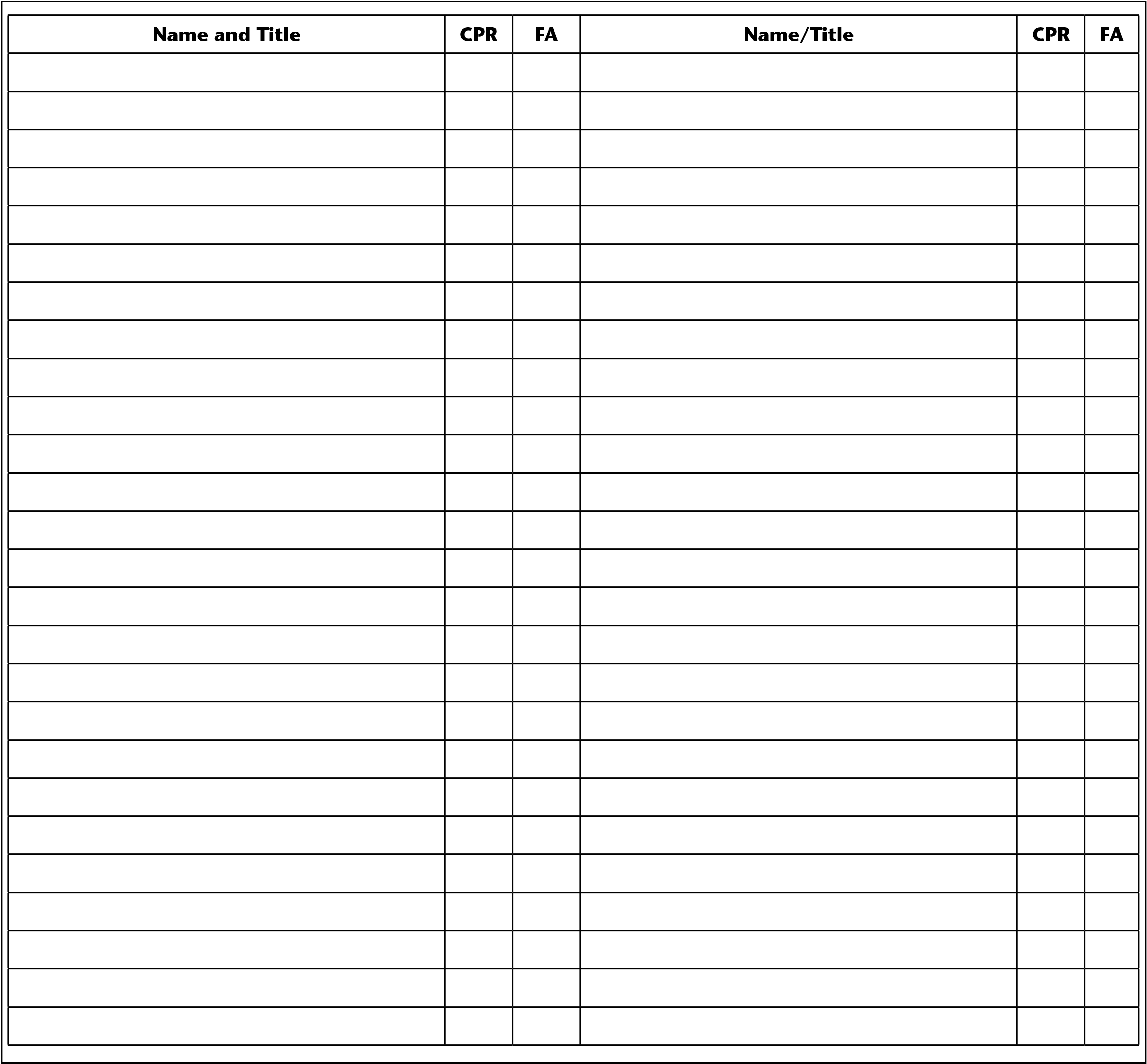 Joint Occupancy UsersThis page must be attached to the school’s emergency plan. Include day and evening Joint Occupancy Users.School Name _________________________________________________________________________________________________________CommunicationsThis page must be attached to the school’s emergency plan.School Name _________________________________________________________________________________________________________DebriefA debrief should occur after any emergency, life-threatening incident, and completion of an emergency drill. The purpose of the debrief is to objectively assess what occurred, how did it happen, and what could be done to improve the outcome of the incident or drill. The debrief should include those who were actively involved in the incident to include school staff, public safety officials i.e. law enforcement, fire, and EMS.Functional AnnexesSchool Name _________________________________________________________________________________________________________This page must be attached to the school’s emergency plan.School Name _________________________________________________________________________________________________________AssignmentFull Name of Team MemberFull Name of Back-Up Team Member(s)Incident Commander (principal/designee)1.  Name __________________________________ Cell Phone #:_____-_____-______Name __________________________________ Cell Phone #:_____-_____-______Name __________________________________ Cell Phone #:_____-_____-______Operations Team Leader1. Name __________________________________2. Name __________________________________Planning Team Leader1. Name __________________________________2. Name __________________________________Logistics Team Leader1. Name __________________________________2. Name __________________________________Finance/Administration Team Leader1. Name __________________________________2. Name __________________________________Recorder/Tracking Coordinator1. Name __________________________________2. Name __________________________________Student/Staff Accountability Coordinator1. Name __________________________________2. Name __________________________________Parent/Child Reunification Coordinator1. Name __________________________________2. Name __________________________________Hazard(i.e. Route 495)Location(i.e. north side of school)Description(i.e. transport of hazardous materials)ResponsibilityNames of Responsible Staff MembersMaintain emergency kit.Maintain the NOAA weather radio.Bring the emergency kit, when the school evacuates. On-Campus Multi-hazard Evacuation Locations (i.e., athletic field, stadium, parking lot, playgrounds)On-Campus Multi-hazard Evacuation Locations (i.e., athletic field, stadium, parking lot, playgrounds)Primary LocationAlternate LocationOff-Campus Multi-hazard Evacuation Locations (i.e., church parking lot, shopping center, another school, vacant field, cul-de-sac). During inclement weather, OTLS should be contacted regarding special needs.Off-Campus Multi-hazard Evacuation Locations (i.e., church parking lot, shopping center, another school, vacant field, cul-de-sac). During inclement weather, OTLS should be contacted regarding special needs.Primary Location (location/address/phone)Alternate Location (location/address/phone)Step 1: Assignments/TasksNameAssignment1. 2. 3. Step 2: Assignments/TasksNameAssignment1. 2. 3. Step 3: Assignments/TasksNameAssignment1. 2. 3. This page must be attached to the school’s emergency plan.School Name _______________________________________________________________________________________________________Please list all students and staff who require special assistance during an emergency. Please check the box if the student listed below has an Individualized Education Program (IEP) or Section 504 Plan. MCPS Form 336-2, Emergency Evacuation Accommodations, must be completed for each of these students, kept on file at the school, and stapled to the hard copy of this School Emergency Plan.Organization’s NameName of Person in ChargePhone NumberLocation in BuildingDays/Times on SiteOrganization’s NameName of Person in ChargePhone NumberLocation in BuildingDays/Times on SiteOrganization’s NameName of Person in ChargePhone NumberLocation in BuildingDays/Times on SiteOrganization’s NameName of Person in ChargePhone NumberLocation in BuildingDays/Times on SiteINTERNAL COMMUNICATIONSCommunication between Staff/Faculty MembersTelephone Tree, Morning Faculty Meeting, End of Day Faculty Meeting, Outlook Email, PA Announcements, Two Way Radios, and Text MessagesEXTERNAL COMMUNICATIONSCommunication with Parents and School CommunityConnect Ed, PTA Meeting, PTA Listserv, School Newsletter, email from the School, Back to School Night, and Face-to-Face The Department of Communications should be consulted regarding parental notification of a school-related emergency or crisis. OTHER CONSIDERATIONSLocation of Automatic External Defibrillators (AED)Location of Bleeding Control KitsLocation of Access Control System (ACS) doorsPlease consider creating specific procedure for these types of scenarios. FIRE EVACUATION—When there is evidence of fire or smoke in the building, or the fire evacuation alarm has activated, the building must be evacuated in an organized manner. DIRECTED EVACUATION—Evacuation directions communicated over the PA system and the two-way radio concerning the proper way to exit the building avoiding the area of concern. REVERSE EVACUATION—A reverse evacuation is used when a dangerous situation outside requires students and staff to be directed back into the building.DROP, COVER, AND HOLD—Is the appropriate action to reduce injury or death during an earthquake.LOCKDOWN—When there is life-threatening imminent danger lockdown and lockdown with option procedures are viable response options to implement. If the extent /severity of the danger, threat, or location of the same on school property is unknown, principals/administrators may elect to activate a school-wide Lockdown for the safety of all, which will override implementation of Lockdown with Options procedures. LOCKDOWN WITH OPTIONS—When a school is faced with an active assailant intending to do harm against a school, staff, or students a Lockdown with Options should be initiated.AVOID—If safe and practicable to do so, AVOID the area by quickly moving/fleeing as far away from the threat as possible. DENY—When you cannot safely AVOID, or it is impossible to do so, lock and barricade your room to DENY access to an assailant, following lockdown procedures.DEFEND—When you cannot safely AVOID, or it is impossible to do so, lock and barricade your room to DENY access to an assailant, following lockdown procedures.PUBLIC SAFETY SHELTER—This is a term used to alert staff that an emergency exists near an MCPS facility. (i.e. police chase, barricade, large fire, or any ongoing act of violence occurring off school property, but in close proximity to the school.)SEVERE WEATHER SHELTER—When a severe thunderstorm or tornado warning is activated for the area near the school. OUTSIDE HAZARDOUS MATERIALS SHELTER—This is a term used to describe a specific shelter alert due to an outside air contamination emergency at or near the building. This could be the result of a suspected chemical, biological, or radiological incident or a nearby hazardous material spill. MODIFIED SHELTER—There may be a time when there’s a medical emergency or law enforcement investigation/action taking place in the hallway and there’s a need for students/staff to remain clear of that area. If that is the case, the Incident Commander/Administrator can call for a Modified Shelter. It may require holding the bells or redirecting students/staff down a different hallway.BOMB THREAT—A bomb threat is defined as a threat to detonate an explosive or incendiary device to cause property damage, death, or injuries, whether or not such a device actually exists. A bomb threat assessment must be conducted to determine the appropriate course of response action.Principal/School Administrator/School Safety Officer SignaturePrincipal Name: (Please Print) ____________________________________________________________________________Principal Signature _______________________________________________________________ Date _____/_____/______Additional Instructions/Concerns/Details